Энтеровирусные инфекции у детей - острые инфекционные заболевания, возбудителями которых служат кишечные вирусы (энтеровирусы) из семейства пикорнавирусов. Клинические проявления энтеровирусной инфекции у детей полиморфны; заболевание может протекать в следующих формах: катаральной, гастроэнтеритической, энтеровирусной лихорадки, энтеровирусной экзантемы, герпангины, серозного менингита, миокардита, энцефаломиокардита новорожденных, конъюнктивита, увеита и др. Для обнаружения вирусов в биологических жидкостях используются методы ПЦР, ИФА, РПГА. Этиопатогенетическое лечение энтеровирусной инфекции у детей проводится интерферонами, иммуноглобулинами и другими препаратами.Причины энтеровирусной инфекции у детейКлассификация энтеровирусной инфекции у детейСимптомы энтеровирусной инфекции у детейДиагностика энтеровирусной инфекции у детейЛечение энтеровирусной инфекции у детейПрогноз и профилактика энтеровирусной инфекции у детейЦены на лечениеЭнтеровирусная инфекция у детей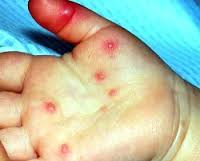 Энтеровирусные инфекции у детей – обширная группа заболеваний, вызываемых РНК-содержащими неполиомиелитными вирусами (Коксаки, ECHO, неклассифицированными энтеровирусами человека) и полиовирусом. В силу специфичности вызываемых поражений, полиомиелит стоит несколько обособленно в ряду энтеровирусных инфекций у детей, поэтому рассматривается нами отдельно. В рамках данного обзора остановимся на энтеровирусных инфекциях неполиомиелитной этиологии, распространенных среди детей.Наряду с ОРВИ, энтеровирусные инфекции встречаются в педиатрии довольно часто. Ежегодно среди общего количества больных энтеровирусной инфекцией удельный вес детей составляет 80-90%; из них половина случаев заболевания приходится на детей младшего возраста. Учитывая полиморфизм клинических проявлений, энтеровирусные инфекции у детей представляют интерес не только для специалистов в области инфекционных болезней, но иневрологии, гастроэнтерологии, кардиологии, офтальмологии, отоларингологии.Причины энтеровирусной инфекции у детейВозбудителями энтеровирусных инфекций неполиомиелитной этиологии у детей выступают вирусы Коксаки А (24 серотипа), Коксаки В (6 серотипов), ECHO (34 серотипа) и неклассифицированные энтеровирусы человека 68-71 серотпипов. Всех неполиомиелитных энтеровирусов объединяет устойчивость к низким температурам (замораживанию, оттаиванию) и быстрая инактивация в условиях высокой температуры (при кипячении) или воздействии хлорсодержащих растворов, йода, формалина, перекиси водорода, УФО.Источниками энтеровирусной инфекции могут служить дети и взрослые, являющиеся вирусоносителями или больными манифестной формой заболевания. Передача инфекции от человека к человеку осуществляется воздушно-капельным или фекально-оральным путями; реже отмечается трансплацентарная передача. Сезонные подъемы заболеваемости энтеровирусными инфекциями среди детей отмечаются в конце лета – начале осени. Наибольшая заболеваемость регистрируется среди детей в возрасте от 3 до 10 лет. Взрослые и дети старшего возраста заболевают реже, что объясняется наличием у них иммунитета, сформировавшегося вследствие бессимптомной инфекции. Наряду со спорадическими случаями и эпидемическими вспышками энтеровирусной инфекции в детских коллективах, встречаются крупные эпидемии, поражающие целые регионы.Проникновение энтеровирусов в организм происходит через слизистые оболочки пищеварительного и респираторного тракта. Репликация вирусов происходит в лимфоидной ткани, эпителии ротоглотки и ЖКТ, поэтому ранними клиническими проявлениями энтеровирусной инфекции у ребенка могут быть герпетическая ангина, фарингит, диарея и пр. Дальнейшее распространение вирусов по организму происходит гематогенным путем. Обладая органотропностью, энтеровирусы могут поражать нервную ткань, мышцы, покровные ткани, сосуды глаз и т. д. После перенесенной энтеровирусной инфекции у детей формируется типоспецифический иммунитет к тому серологическому типу вируса, которым было вызвано заболевание.Классификация энтеровирусной инфекции у детейВ зависимости ведущего клинического синдрома, различают типичные и атипичные энтеровирусные инфекции у детей. Типичные формы могут проявляться в виде изолированных или комбинированных поражений: герпетической ангины, катара верхних дыхательных путей,гастроэнтерита, эпидемической миалгии, энтеровирусной лихорадки, энтеровирусной экзантемы, гепатита. Поражение нервной системы при энтеровирусной инфекции у детей может протекать по типу энцефалита, серозного менингита, энцефаломиокардита новорожденных, параличей; поражение сердца – в виде миокардита и перикардита; поражение глаз – в виде геморрагического конъюнктивита и увеита; поражение мочеполовой системы – в форме геморрагического цистита, орхита, эпидидимита. К атипичным формам энтеровирусной инфекции у детей относятся случаи стертого и бессимптомного течения.С учетом выраженности клинических признаков энтеровирусная инфекция у детей может иметь легкое, среднетяжелое и тяжелое течение. Критериями степени тяжести выступают выраженность местных изменений и интоксикационного синдрома. По характеру течения энтеровирусные инфекции у детей подразделяются на неосложненные и осложненные.Симптомы энтеровирусной инфекции у детейНесмотря на полиморфизм клинических проявлений, течению различных энтеровирусных инфекций у детей свойственны некоторые общие черты. Длительность инкубационного периода составляет от 2 до 10 дней (в среднем 2-4 дня). Манифестация заболевания происходит остро, с высокой лихорадки (39-40 °С), озноба, головной боли, слабости, нарушения сна, отсутствия аппетита, повторной рвоты.При любой форме энтеровирусной инфекции у детей отмечается гиперемия кожи лица, шеи и верхней половины туловища, инъекция сосудов конъюнктивы и склеры. Возможно появление полиморфной пятнисто-папулезной сыпи, гиперемии слизистой миндалин дужек и задней стенки глотки, шейного лимфаденита. Считается, что внутриутробное инфицирование энетровирусами может послужить причиной синдрома внезапной детской смерти. Также доказана связь между энтеровирусной инфекцией у детей и развитием сахарного диабета 1 типа.Кроме общей симптоматики, в клинике различных форм энтеровирусной инфекции у детей присутствуют свои специфические проявления.Энтеровирусная лихорадка у детей (малая болезнь, летний грипп, трехдневная лихорадка) вызывается разными серотипами вирусов Коксаки и ECHO. Для инфекции характерна острая манифестация с лихорадки, миалгии, умеренных катаральных явлений. У ребенка выражены общие признаки энтеровирусной инфекции: инъекция сосудов склер, гиперемия лица, увеличение лимфоузлов и др.; может отмечаться увеличение печени и селезенки. Данная форма энтеровирусной инфекции у детей протекает легко, обычно не более 2-4 дней. В редких случаях энтеровирусная лихорадка продолжается 1-1,5 недели или имеет волнообразное течение.Кишечная (гастроэнтеритическая) форма энтеровирусной инфекции чаще встречается у детей до 3-х лет. Заболевание протекает с незначительными катаральными явлениями (ринитом, заложенностью носа, гиперемией слизистых ротоглотки, кашлем) и диспепсическим синдромом (диареей, рвотой, метеоризмом). Тяжелая интоксикация, дегидратация и явленияколита не свойственны. Продолжительность кишечной формы энтеровирусной инфекции у детей составляет 1-2 недели.Катаральная (респираторная) форма энтеровирусной инфекции у детей протекает по типу ОРЗ. Отмечается кратковременная лихорадка, ринофарингит, ларингит. Возможно развитие синдрома ложного крупа.Энтеровирусная экзантема, ассоциированная с ECHO и Коксаки-вирусами, характеризуется появлением на высоте лихорадки кожной сыпи. По характеру сыпь может напоминать таковую при скарлатине, кори или краснухе; элементы располагаются преимущественно на коже лица и туловища. Реже встречаются пузырьковые высыпания в полости рта, напоминающие герпес(пузырчатка полости рта). Течение энтеровирусной инфекции у детей благоприятное; сыпь и лихорадка исчезают в течение 1-2 дней.Эпидемическая миалгия (болезнь Борнхольма, плевродиния) – энтеровирусная инфекция у детей, вызываемая Коксаки и ECHO-вирусами. Ведущим проявлением заболевания служат интенсивные мышечные боли, сопровождающие высокую лихорадку. Чаще дети жалуются на боли в грудной клетке и верхней половине живота, реже – в спине и конечностях. При движении боли усиливаются, вызывая побледнение кожных покровов, обильное потоотделение, тахипноэ. Эпидемическая миалгия требует проведения дифференциальной диагностики с плевритом,острым аппендицитом или перитонитом. Вне болевого приступа дети чувствуют себя значительно лучше. Данная форма энтеровирусной инфекции у детей нередко протекает совместно с герпангиной и серозным менингитом.Серозный менингит является типичной формой энтеровирусной инфекции у детей. Клиническая картина характеризуется высокой температурой тела, сильной головной болью, повторной рвотой, беспокойством и возбуждением ребенка, бредом и судорогами. Со стороны респираторного тракта отмечаются явления фарингита. С первых дней выражены менингеальные симптомы: положительные симптомы Брудзинского и Кернига, ригидность мышц затылка. Обычно через 3-5 дней симптоматика регрессирует, однако постинфекционная астенияи остаточные явления могут сохраняться в течение 2-3 месяцев.Полиомиелитоподобная (паралитическая) форма энтеровирусной инфекции у детей является одной из наиболее тяжелых. Как и при полиомиелите, повреждение передних рогов спинного мозга может приводить к развитию вялых параличей и парезов нижних конечностей. В легких случаях прихрамывающая походка, слабость в ногах, снижение мышечного тонуса являются обратимыми и постепенно исчезают через 4-8 недель. При тяжелых формах энтеровирусной инфекции у детей возможен летальный исход вследствие нарушением функции дыхательного и сосудодвигательного центров.Энцефаломиокардит новорожденных вызывается вирусами Коксаки типа В и характерен длянедоношенных и детей первых месяцев жизни. На фоне общей симптоматики (вялости, отказа от груди, субфебрилитета) нарастают явления сердечной недостаточности (тахикардия, одышка, цианоз, аритмия, расширение границ сердца и печени). При энцефалите развивается выбухание родничков и судороги. Летальность при данной форме энтеровирусной инфекции среди детей достигает 60-80%.Геморрагический конъюнктивит вызывается энтеровирусом типа 70. Проявляется светобоязнью, слезотечением, ощущением инородного тела в глазах. Объективно определяются отек и гиперемия конъюнктивы, точечные кровоизлияния. При присоединении вторичной инфекции может развиваться бактериальный конъюнктивит, кератит. Обычно все симптомы энтеровирусной инфекции у детей стихают через 10-14 дней.Энтеровирусный увеит преимущественно поражает детей 1-го года жизни. Данная форма энтеровирусной инфекции протекает с лихорадкой, интоксикацией, кишечным и респираторным синдромом. Поражение сосудистой оболочки глаза носит стойкий характер и может привести к дистрофии радужки, помутнению роговицы, развитию увеальной катаракты и глаукомы, субатрофии глазного яблока.Особенности течения герпетической ангины проанализированы в соответствующем обзоре.Диагностика энтеровирусной инфекции у детейЭнтеровирусные инфекции у детей диагностируются на основании типичного симптомокомплекса с учетом сезонности и эпидемиологических данных. Обязательным для установления диагноза является лабораторное подтверждение энтеровирусной инфекции у детей: обнаружение РНК энтеровируса методом ПЦР, определение титра специфических антител с помощью ИФА, РСК или РПГА и др.Лабораторная верификация возбудителей может проводиться в различных биологических жидкостях: в крови, отделяемом конъюнктивы, смыве из носоглотки, соскобах с кожных высыпаний, образцах фекалий, спинномозговой жидкости (при наличии показаний длялюмбальной пункции), биоптатах органов и др.В зависимости от ведущего клинического синдрома дети могут нуждаться в консультации педиатра, детского кардиолога, детского невролога, детского отоларинголога, детского офтальмолога и др. специалистов.Различные формы энтеровирусной инфекции у детей требуют проведения дифференциальной диагностики с полиомиелитом, корью, краснухой, скарлатиной, эпидемическим паротитом, ОРВИ, ОКИ.Лечение энтеровирусной инфекции у детейЛечение легких изолированных форм энтеровирусной инфекции у детей проводится амбулаторно; госпитализация требуется при серозном менингите, энцефалите, миокардите, тяжелых комбинированных поражениях. В лихорадочном периоде показаны покой, постельный режим, достаточный питьевой режим.Этиопатогенетическая терапия энтеровирусной инфекции у детей включает применение рекомбинантных интерферонов (альфа интерферона), интерфероногенов ( оксодигидроакридинилацетата, меглюмина акридонацетата), полиспецифических иммуноглобулинов (при тяжелом течении).При миокардите, менингите и др. формах показано назначение глюкокортикостероидов. Одновременно проводится симптоматическое лечение (прием жаропонижающих, дезинтоксикационная терапия, орошение полости носа, полоскание зева и др.).Прогноз и профилактика энтеровирусной инфекции у детейВ большинстве случаев энтеровирусная инфекция у детей заканчивается реконвалесценцией. Наиболее серьезными в отношении прогноза являются энтеровирусные энцефалиты, энцефаломиокардиты новорожденных, менингиты, генерализованная инфекция, присоединение бактериальных осложнений.Дети, заболевшие энтеровирусной инфекцией, подлежат изоляции; на контактных лиц накладывается карантин на 2 недели. В эпидемиологическом очаге проводятся дезинфекционные мероприятия. Ввиду большого разнообразия энтеровирусов специфическая вакцина против инфекции не разработана. Неспецифическая профилактика включаетэндоназальную инстилляцию лейкоцитарного интерферона детям и взрослым, контактировавшим с больным энтеровирусной инфекцией.
Источник:http://www.krasotaimedicina.ru/diseases/children/enterovirus-infection